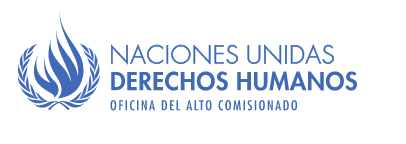 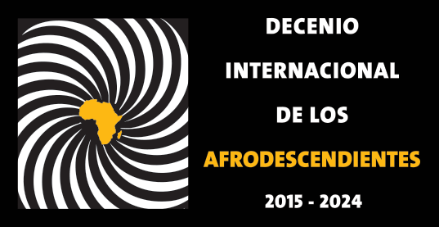 Foro Permanente sobre los Afrodescendientes30 de mayo al 2 de junio de 2023Sede de las Naciones Unidas, Nueva YorkSOLICITUD DE APOYO FINANCIEROPlazo para la presentación de solicitudes: 15 de marzo de 2023, 11:59 pm CETEl ACNUDH puede brindar asistencia financiera a un número limitado de representantes de la sociedad civil que planean participar en el segundo período de sesiones del Foro Permanente sobre los Afrodescendientes. Este apoyo consiste en un billete de avión prepagado ida y vuelta en clase económica y viáticos (estipendio diario) para cubrir los gastos de alimentación, alojamiento y transporte local en Nueva York.Se seleccionarán a los solicitantes sobre la base de su trabajo en representación de las y los afrodescendientes o a favor de la protección y la promoción de los derechos humanos de las y los afrodescendientes. El comité de selección considerará el potencial de los solicitantes para contribuir de manera específica a las temáticas que se abordarán durante el segundo período de sesiones del Foro Permanente. También se tendrá debidamente en cuenta la diversidad geográfica y de género.Para solicitar apoyo financiero, los representantes de la sociedad civil deben enviar este formulario de solicitud, completado y firmado, junto con todos los documentos de respaldo, en un solo correo electrónico a: pfpad@un.org. La postulación y los documentos adjuntos deben recibirse a más tardar el 15 de marzo de 2023, a las 11:59 pm CET.No se considerarán las solicitudes incompletas y las solicitudes recibidas después de la fecha límite.El formulario de postulación tiene tres secciones.SECCIÓN I (a completar por el solicitante)Nombre (tal como indicado en el pasaporte):Segundo nombre(s) (tal como indicado en el pasaporte):Apellido(s) (tal como indicado en el pasaporte):Fecha de nacimiento (dd/mm/aaaa):Lugar de nacimiento:Nacionalidad(es):País de residencia:Género (femenino, masculino, otro):Datos de contacto del solicitante:Dirección vigente:Teléfono (oficina y móvil):Correo electrónico:¿Está afiliado a alguna organización? ¿De ser así, cuál es el nombre de su organización?	____________________________________________________________________________SECCIÓN II (a completar por el solicitante)Estatus:¿Tiene su organización estatus consultivo ante el ECOSOC? 			Sí				No¿Fue su organización acreditada en la Conferencia Mundial contra el Racismo, la Discriminación Racial, la Xenofobia y las Formas Conexas de Intolerancia de 2001 o en la Conferencia de Revisión de Durban de 2009?			Sí (indique cuál(es))		No		______________________________________________________________________¿Ha participado su organización en alguna reunión de derechos humanos de las Naciones Unidas tratando de temas vinculados al racismo, la discriminación racial, la xenofobia o las formas conexas de intolerancia (Grupo de Trabajo de Expertos sobre los Afrodescendientes, Comité para la Eliminación de la Discriminación Racial, Consejo de Derechos Humanos, Examen Periódico Universal, Comité de Derechos Humanos, etc.)?			Sí (indique cuáles y en qué calidad participó)		No		______________________________________________________________________		______________________________________________________________________		______________________________________________________________________Conexión con temas relacionados con los derechos humanos de las y los afrodescendientes:¿Representa su organización a personas afrodescendientes y/o trabaja en la promoción y la protección de los derechos humanos de las personas afrodescendientes?			Sí				NoEn qué parte del mundo se enfoca el trabajo de su organización?______________________________________________________________________Por favor, proporcione información sobre las actividades que su organización ha llevado a cabo en representación de las personas afrodescendientes o en la defensa de los derechos humanos de las personas afrodescendientes:______________________________________________________________________		______________________________________________________________________		______________________________________________________________________		______________________________________________________________________		______________________________________________________________________		______________________________________________________________________		______________________________________________________________________		______________________________________________________________________		______________________________________________________________________		______________________________________________________________________		______________________________________________________________________		______________________________________________________________________Adjunto:Una copia de mi pasaporteUna copia de mis datos bancarios (por favor indique si NO tiene cuenta bancaria)La Sección III del formulario de solicitud debidamente completada, firmada y sellada por la organización certificadora (en el caso de solicitantes que representan a una organización)Certifico que mis respuestas y declaraciones en relación con las preguntas arriba mencionadas son, a mi leal saber y entender, verdaderas, completas y correctas.	Firma del solicitante ___________________		Fecha ___________________SECCIÓN III (a completar por la organización certificadora)Organización certificadora:Nombre de la organización certificadora:Dirección:Teléfono:Correo electrónico:Breve descripción de los fines, los objetivos y el trabajo de la organización:	____________________________________________________________________________	____________________________________________________________________________	____________________________________________________________________________Responsabilidades actuales del solicitante en de la organización:	____________________________________________________________________________	____________________________________________________________________________Razón(es) por postular al solicitante:	____________________________________________________________________________	____________________________________________________________________________	____________________________________________________________________________Nombre completo y cargo del oficial a cargo de la certificación:	____________________________________________________________________________Firma del oficial certificador: _______________________	Fecha: __________________Por favor coloque el SELLO OFICIAL de la organización